SECTION 12 35 53.23LAS-710 POLYPROPYLENE WALL MOUNT WORK STATIONPART 1	GENERALSUMMARYSection Includes:Prefabricated LAS-710 Non-Metallic Wall Mount Work StationRELATED REQUIREMENTSDrawings and general provisions of the Contract, including General and Supplementary Conditions and Division 12 Specification Sections apply to this Section: Manufactured Plastic CaseworkREFERENCESAmerican National Standards Institute/American Industrial Hygiene Association (ANSI/AIHA)The Scientific Equipment and Furniture Association (SEFA)ASTM International (ASTM)ASTM D570-98(2010) e1, Standard Test Method for Water Absorption of PlasticsASTM D638-10, Standard Test Method for Tensile properties of PlasticsASTM D695-10, Standard Test Method for Compressive Properties of Rigid PlasticsACTION AND INFORMATIONAL SUBMITTALSSubmit in accordance with Division 12Product Data:  For each product indicated, submit technical data.  Include the following:Manufacturer's model number.Detailed specifications of construction. Accessories and components that will be included for Project.Shop Drawings:  Include plans, elevations, and sections with dimensions, description of materials and finishes, general construction roughing-in dimensions, component connections, anchorage methods, hardware, utility service requirements, and attachments to other work.Indicate clearance requirements for access and maintenance.Samples:Not less than 4" square piece of polypropylene stock used in the general construction of the work station, in thickness and color specified, if requested by the Architect / Lab Planner.CLEANING AND PROTECTIONClean units following installation in accordance with manufacturer's instructions and recommendations using liquids that will not harm finishes and/or glazing.Clean all surfaces of the unit. WARRANTYWarranty Period:  One year from the date of customer acceptance or substantial completion, whichever is later. Stipulate that defects that develop within the Warranty period shall be removed, repaired or replaced at no additional cost to owner.Failures include, but are not limited to:Manufacturer defects;Structural failure;Warping, and;Finish.Failures do not include:Damages caused by misuse, abuse, or modifications made by the Owner.SPECIFIER Select:  When warranties are required, verify with Owner's counsel that warranties stated in this Article are not less than remedies available to Owner under prevailing local laws.PART 2	 PRODUCTSMANUFACTURERAcceptable Manufacturers:LabAire Systems (LAS), a Division of Activar Plastics Products Group9650 Newton Avenue SouthBloomington, Minnesota 55431Substitutions:  Manufacturers seeking approval of their products are required to comply with the Owner's Instructions to Bidders, and must meet product specification and performance characteristics specified herein.For manufacturers or suppliers not listed, submittal for approval must be received by the Architect / Lab Planner at least 10 calendar days prior to bid date. No exceptions. MANUFACTURED UNITSWork Station Models:  Model LAS-710-363209 / Model LAS-710-423209   External Widths:Widths: 36” / 42”External Height:Height: 32”External Depth:Height: 9”Writing Surface: 33” x 12” / 39” x 12”CONSTRUCTION MATERIALSMaterials:Standard Polypropylene in colors of Glossy White or Glossy Black Fasteners:  Manufacturer's standard recommended fasteners.Stainless Steel or Aluminum.OPTIONAL ACCESSORIESLED LightingFABRICATIONGeneral:  The main assembly is constructed of 1/2-inch thick, white Polypropylene.  Seams are fully seam-welded using hot air or nitrogen, forming the rigid structure. Joints:  Joints are formed with 5/32-inch white Polypropylene welding rod.  Joints are water tight.  Exterior welds are shaved flush with construction material to create a uniform surface.PART 3	EXECUTION3.01	EXAMINATIONExamine substrates, areas, and conditions, with installer present where indicated, for compliance with requirements for installation tolerances and other conditions affecting performance. Proceed with installation only after unsatisfactory conditions have been corrected.3.02	INSTALLATIONGeneral:  Install work station in accordance with the manufacturer's instructions, plumb, level, aligned, rigid, and securely anchored to wall, in proper location, and in accordance with final shop drawings.3.03	CLOSEOUT SUBMITTALSSubmit in accordance with Section Warranty:  Submit (2) copies for inclusion in the owner's systems and equipment maintenance manual.Supply cleaning information for materials used.Supply part numbers of replaceable equipment, such as handles, hinges and screws.END OF SECTIONThis guide specification was prepared utilizing 3-part format recommended by the Construction Specifications Institute (CSI), and  generally incorporates recommendations from their SectionFormat™/Page Format™, and MasterFormat™, latest Editions, insofar as practicable.Carefully review and edit the text to meet the Project requirements and coordinate this Section with the remainder of the Specifications and the Drawings. Where bracketed text is indicated, e.g. [text], make appropriate selection and delete the remainder of text within additional brackets, highlighting, and bold face type, if any.Consult the manufacturer for assistance in editing this guide specification for specific Project applications where necessary.This Specification was current at the time of publication but is subject to change.  Please confirm the accuracy of these specifications with the manufacturer prior to use. 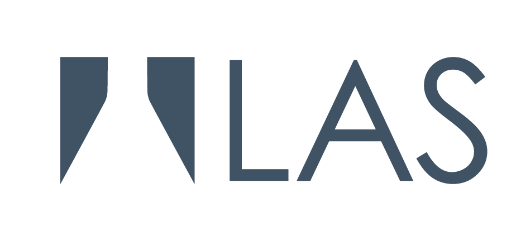 